Председателю профсоюзного комитета
Крымского федерального университета имени В. И. ВернадскогоСавченко Л. В.Уважаемая Любовь Васильевна!От имени Первичной профсоюзной организации работников и студентов Дагестанского государственного университета и от себя лично поздравляю Вас и профсоюзный комитет Крымского федерального университета имени В. И. Вернадского с проведением отчетно-выборной конференции.Выражаем Вам и всему коллективу профсоюзной организации глубокую признательность за добросовестное, ответственное отношение к своему делу и конструктивный подход в решении профессиональных вопросов.Искренне желаем Вам новых блестящих идей и их успешного воплощения, движения вперед, сохранения и приумножения накопленного уникального опыта, оптимизма, профессиональных успехов в вашей дальнейшей деятельности. Мы уверены в том, что Ваш коллектив достойно оценит Вашу работу и работу Вашей команды на благо каждого работника и студента для развития и процветания университета. Здоровья, благополучия, успехов и удачи на конференции!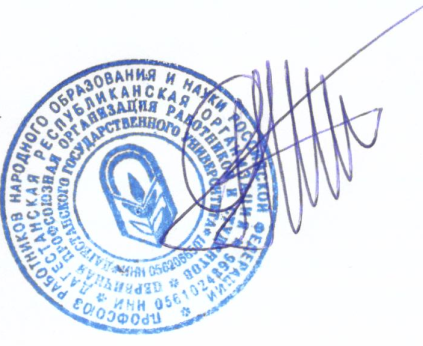 Председатель                                                                                 Н.И. Рабазанов